Уважаемые читатели! Предлагаем Вашему вниманию буклет «КонсультантПлюс. Быстро, надежно и совсем не сложно» Сегодня главным жизненным приоритетом студента, да и любого работающего человека, является желание всѐ успеть. Но когда накапливаются дела и рушатся планы, возникает ощущение, что не хватит и всей жизни на то, чтобы достичь намеченной цели. И так изо дня в день, из года в год… Как же научиться экономить время? Психологи обычно советуют начать с изменения себя, а именно заняться самоорганизацией и учиться расставлять приоритеты. Мы же добавим, что не меньший эффект дает использование «даров цивилизации» в виде современных информационных технологий, которые также способны облегчить работу и сэкономить драгоценное время. Консультант Плюс – это современная справочная система, обеспечивающая большое количество возможностей и удобств, при работе с текстовыми правовыми документами. Справочно-правовая система Консультант Плюс – полезный и надежный помощник. Поиск необходимой информации в КонсультантПлюс Перед тем как приступить к работе с системой Консультант Плюс, надо четко понять, что требуется найти. Это поможет правильно составить поисковый запрос и выбрать оптимальный из всех поисковых инструментов в КонсультантПлюс. В системе есть несколько инструментов поиска, самый популярный - Быстрый поиск одной строкой, как в Интернете. Как правило, в списке документов на отдельной вкладке присутствуют специальные материалы КонсультантПлюс – путеводители по различным правовым проблемам. Путеводители КонсультантПлюс позволяют эффективно находить решение различных вопросов, возникающих в практической деятельности пользователя системы. Если говорить кратко, то в этих материалах уже отобрана и проанали- зирована вся имеющаяся по тому или иному вопросу информация, она представлена в удобном виде и доступно изложена со ссылками на другие документы. В материалах рассмотрены существующие по вопросу позиции, рекомендации, примеры, разъяснения ведомств, даны выводы, приводятся допустимые варианты решения проблемы. Если вы затрудняетесь подробно описать интересующую вас ситуацию, а можете назвать буквально 1-2слова, характеризующих суть проблемы, то лучше использовать Правовой навигатор. Полученный в результате запроса полный список ключевых понятий по теме позволит выбрать из них одно или несколько, которые максимально соответствуют рассматриваемой вами проблеме. Отметьте их «галочкой» - и вы получите список актуальных документов, в которых наверняка сможете найти ответ на свой вопрос. В случае, когда вы знаете все или часть реквизитов необходимого документа (дата принятия, номер и т.д.), удобнее всего воспользоваться Карточкой поиска. Задаете известные реквизиты в соответствующих полях Карточки и сразу получаете нужный документ. Изучение и анализ полученных материалов с помощью КонсультантПлюс Необходимые документы найдены. Теперь приступаем к их изучению и анализу. Открыв текст документа, рекомендуем обратить внимание на наличие в верхней части текста информационной строки. В этой строке приводится важная информация об особенностях применения документа. На этапе анализа проблемы очень часто возникает необходимость по- нять, как регулирующие ее правовые нормы разъясняются на практике и применяются судами. В системе Ко- нсультантПлюс при работе с текстом документа можно быстро найти дополнительную информацию к его конкретному фрагменту с помощью значка < i > на полях документа. Дополнительная информация представляется в виде структурированного списка документов (дерева-списка), в котором могут быть и нормативные акты, и судебные решения, и комментарии специалистов. Сохранение результатов работы Вы нашли и проанализировали необходимые документы: перед вами нормативные акты, решения судебных органов, путеводители КонсультантПлюс, комментарии специалистов, публикации из известных специализированных изданий. Весь этот материал необходимо сохранить, чтобы в любой момент можно было снова открыть нужные тексты. Для этого советуем воспользоваться функцией "Папки" в системе КонсультантПлюс. Остается сделать один щелчок мыши - и все нужные документы сохранены. В эту папку в дальнейшем можно добавлять любое количество документов. Также, в системе предусмотрена возможность отмечать важные абзацы и фрагменты в документах - для этого надо воспользоваться функцией «Закладки»: с ее помощью можно проставлять закладки в текстах любых документов из КонсультантПлюс и возвращаться к ним, когда это понадобится. В КонсультантПлюс вы быстро найдете необходимую правовую информацию. В системе сегодня более 7 миллионов документов. Среди них документы по федеральному, региональному законодательству, международному праву, материалы судебной практики, путеводители по различным вопросам, комментарии законодательства, консультации по бухучету и налогообложению, типовые формы документов, материалы бухгалтерской и юридической прессы и другая полезная информация. 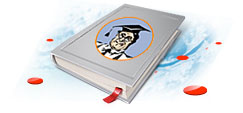 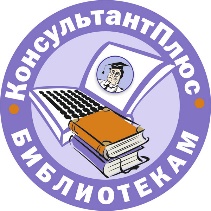 «КонсультантПлюс. Быстро, надежно и совсем не сложно» буклет / МБУ РПБ им.А.Герцена, ЦПИ; сост. Шибанова Л.Б. –Абдулино, 2017. - 2 с.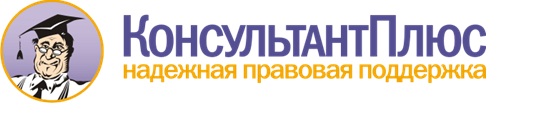 МБУ «РПБ им.А.Герцена»г.Абдулино, ул.Коммунистическая, д.83Тел. 2-50-76МБУ «Районная публичная библиотека им. А. Герцена»Мо абдулинскИЙ ГородскоЙ округ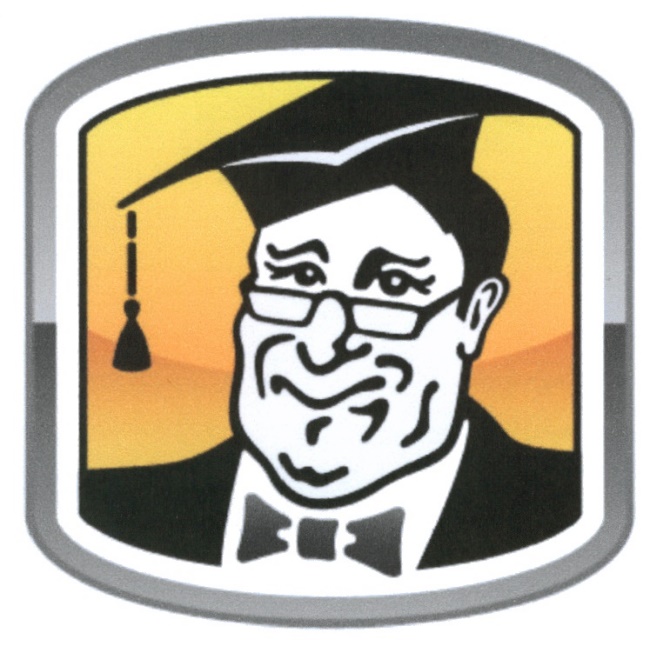 «КонсультантПлюс. Быстро, надежно и совсем не сложно»Абдулино2017